МИНИСТЕРСТВО ОБРАЗОВАНИЯ, НАУКИ И МОЛОДЕЖНОЙ ПОЛИТИКИ КРАСНОДАРСКОГО КРАЯ  Государственное автономное профессиональное образовательное учреждение Краснодарского края«НОВОРОССИЙСКИЙ КОЛЛЕДЖ СТРОИТЕЛЬСТВА И ЭКОНОМИКИ»(ГАПОУ КК «НКСЭ)РАБОЧАЯ ПРОГРАММАучебной дисциплины ОУД.Б.07 «Информатика»для специальностей социально-экономического профиля:38.02.01 Экономика и бухгалтерский учёт (по отраслям)38.02.06 Финансы43.02.13 Технология парикмахерского искусства43.02.14 Гостиничное дело42.02.01 «Реклама» (базовая подготовка)2022 годРазработчик:_____________ Т.Е.Ильичевапреподаватель общеобразовательных дисциплинвысшей категорииГАПОУ КК «НКСЭ»Разработчики фонда оценочных средств:_____________ Т.Е.Ильичева_____________ Н.А.Забелинская Рецензенты:_____________ Н.А.Забелинская преподаватель общеобразовательных дисциплинвысшей категорииГАПОУ КК «НКСЭ»__________ Н.Г.Мурадян Директор частного образовательного  учреждения дополнительногопрофессионального обучения  Учебно-методического центра«Информатика Плюс»СОДЕРЖАНИЕ1. ОБЩАЯ ХАРАКТЕРИСТИКА РАБОЧЕЙ ПРОГРАММЫ УЧЕБНОЙ ДИСЦИПЛИНЫ1.1 Место дисциплины в структуре основной профессиональной образовательной программы: Учебная дисциплина «Информатика» является обязательной частью общеобразовательного цикла основной образовательной программы в соответствии с ФГОС по специальностям социально-экономического профиля.1.2. Планируемые результаты освоения дисциплины:Особое значение дисциплина имеет при формировании и развитии общих компетенций: В рамках программы учебной дисциплины обучающимися осваиваются личностные, метапредметные и предметные результаты в соответствии с требованиями ФГОС среднего общего образования: личностные (ЛР), метапредметные (МР), предметные для базового уровня изучения (ПРб).2. СТРУКТУРА И СОДЕРЖАНИЕ УЧЕБНОЙ ДИСЦИПЛИНЫ2.1. Объем учебной дисциплины и виды учебной работы.3. условия реализации программы учебной дисциплины3.1. Требования к минимальному материально-техническому обеспечению.Для реализации программы учебной дисциплины предусмотрено наличие учебного кабинета «Информатика».Оборудование учебного кабинета:- оборудованные персональными компьютерами рабочие места по количеству обучающихся;- рабочее место преподавателя;- учебно-методический комплекс по дисциплине «Информатика»;- комплект методических указаний по выполнению практических работ по дисциплине;Технические средства обучения:- компьютеры с лицензионным программным обеспечением по количеству обучающихся;  - мультимедиа-проектор или интерактивная доска; - маркерная доска.- электронный плакат «Информатика».Программное обеспечение:- операционная система Windows;- стандартные программы Windows;- среда программирования;- пакет программ Microsoft Office; - интернет-браузер.3.2. Информационное обеспечение обучения.Для реализации программы библиотечный фонд образовательной организации должен иметь печатные и/или электронные образовательные и информационные ресурсы, рекомендованные ФУМО, для использования в образовательном процессе. При формировании библиотечного фонда образовательной организацией выбирается не менее одного издания из перечисленных ниже печатных изданий и (или) электронных изданий в качестве основного, при этом список, может быть дополнен новыми изданиями.3.2.1. Основные печатные изданияБезручко В.Т. Компьютерный практикум по курсу "Информатика" : Учебное пособие / 3-е изд. - М. : ФОРУМ: ИНФРА-М, 2018. - 368 с. - ISBN 978-5-8199-0714-6 Допущено научно-методическим советом по информатике при Министерстве образования и науки РФ.Сергеева И.И. Информатика : Учебник / Музалевская А.А., Тарасова Н.В.- 2-е изд. - М. : ФОРУМ: ИНФРА-М, 2019. - 384 с. - (Среднее профессиональное образование). - ISBN 978-5-8199-0775-7 Допущено Министерством образования и науки Российской ФедерацииДополнительная источникиГаврилов М.В. Информатика и информационные технологии : Учебник. - М. : Юрайт, 2015. - 383 с. - (Бакалавриат). - ISBN 978-5-9916-5784-6 Допущено УМО - Рекомендовано УМО высшего образованияКолмыкова Е.А., Кумсукова И.А., Информатика: учебное пособие для студентов учреждений среднего профессионального образования. М.: «Академия», 2013 – 416 с.Михеева Е.В. Практикум по информатике: Учебное пособие. - М. : Академия, 2013. - 192 с.Перечень Интернет-ресурсов1. Информационный портал Национальная электронная библиотека URL:http://нэб.рф 2. Информационный портал Электронно-библиотечная система Znanium.com URL: http://znanium.com/3. Информационный портал Электронная библиотека Юрайт: URL: https://urait.ru/4. Информационный портал Федеральный центр информационно-образовательных ресурсов  ФЦИОР: URL: http://fcior.edu.ru/5. Информационный портал Единая коллекция цифровых образовательных ресурсов: URL: http://www.school-collection.edu.ru6. Информационный портал Журнал «Компьютерра»: URL:https://www.computerra.ru/4. Контроль и оценка результатов освоения УЧЕБНОЙ Дисциплины5. ФОНДЫ ОЦЕНОЧНЫХ СРЕДСТВФОНДЫ ОЦЕНОЧНЫХ СРЕДСТВ К РАБОЧЕЙ ПРОГРАММЕ ОБЩЕОБРАЗОВАТЕЛЬНОЙ ДИСЦИПЛИНЫ «ОУД. Б.07 Информатика» (базовый уровень)Специальностей социально-экономического профиля обучения2022 г.ОглавлениеРезультаты обучения, регламентированные ФГОС СОО		Фонды оценочных средств для специальностей социально-экономического профиляРезультаты обучения, регламентированные ФГОС СОО Содержание общеобразовательной дисциплины «ОУД.Б.07 Информатика» (базовый уровень) направлено на достижение всех личностных (далее – ЛР), метапредметных (далее – МР) и предметных (далее – ПР) результатов обучения, регламентированных ФГОС СОО и с учетом примерной основной образовательной программой среднего общего образования (ПООП СОО).Личностные результаты отражают:ЛР 01. Чувство гордости и уважения к истории развития и достижениям отечественной информатики в мировой индустрии информационных технологий;ЛР 02. Осознание своего места в информационном обществе;ЛР 03. Готовность и способность к самостоятельной и ответственной творческой деятельности с использованием информационно-коммуникационных технологий;ЛР 04. Умение использовать достижения современной информатики для повышения собственного интеллектуального развития в выбранной профессиональной деятельности, самостоятельно формировать новые для себя знания в профессиональной области, используя для этого доступные источники информации;ЛР 05. Умение выстраивать конструктивные взаимоотношения в командной работе по решению общих задач, в том числе с использованием современных средств сетевых коммуникаций;ЛР 06. Умение управлять своей познавательной деятельностью, проводить самооценку уровня собственного интеллектуального развития, в том числе с использованием современных электронных образовательных ресурсов;ЛР 07. Умение выбирать грамотное поведение при использовании разнообразных средств информационно-коммуникационных технологий как в профессиональной деятельности, так и в быту;ЛР 08. Готовность к продолжению образования и повышению квалификации в избранной профессиональной деятельности на основе развития личных информационно-коммуникационных компетенций;Метапредметные результаты отражают:МР 01. Умение определять цели, составлять планы деятельности и определять средства, необходимые для их реализации;МР 02. Использование различных видов познавательной деятельности для решения информационных задач, применение основных методов познания (наблюдения, описания, измерения, эксперимента) для организации учебно-исследовательской и проектной деятельности с использованием информационно-коммуникационных технологий;МР 03. Использование различных информационных объектов, с которыми возникает необходимость сталкиваться в профессиональной сфере в изучении явлений и процессов;МР 04. Использование различных источников информации, в том числе электронных библиотек, умение критически оценивать и интерпретировать информацию, получаемую из различных источников, в том числе из сети Интернет;МР 05. Умение анализировать и представлять информацию, данную в электронных форматах на компьютере в различных видах;МР 06. Умение использовать средства информационно-коммуникационных технологий в решении когнитивных, коммуникативных и организационных задач с соблюдением требований эргономики, техники безопасности, гигиены, ресурсосбережения, правовых и этических норм, норм информационной безопасности;МР 07. Умение публично представлять результаты собственного исследования, вести дискуссии, доступно и гармонично сочетая содержание и формы представляемой информации средствами информационных и коммуникационных технологий;Предметные результаты на базовом уровне отражают:ПРб 01. Сформированность представлений о роли информации и информационных процессов в окружающем мире;ПРб 02. Владение навыками алгоритмического мышления и понимание методов формального описания алгоритмов, владение знанием основных алгоритмических конструкций, умение анализировать алгоритмы;ПРб 03. Использование готовых прикладных компьютерных программ по профилю подготовки;ПРб 04. Владение способами представления, хранения и обработки данных на компьютере;ПРб 05. Владение компьютерными средствами представления и анализа данных в электронных таблицах;ПРб 06. Сформированность представлений о базах данных и простейших средствах управления ими;ПРб 07. Сформированность представлений о компьютерно-математических моделях и необходимости анализа соответствия модели и моделируемого объекта (процесса);ПРб 08. Владение типовыми приемами написания программы на алгоритмическом языке для решения стандартной задачи с использованием основных конструкций языка программирования;ПРб 09. Сформированность базовых навыков и умений по соблюдению требований техники безопасности, гигиены и ресурсосбережения при работе со средствами информатизации;ПРб. 10 Понимание основ правовых аспектов использования компьютерных программ и прав доступа к глобальным информационным сервисам.Прб. 11 Применение на практике средств защиты информации от вредоносных программ, правил личной безопасности и этики работы с информацией и средствами коммуникаций в Интернете2. Фонды оценочных средств по специальностямФонды оценочных средств (далее – ФОС) представлены в виде междисциплинарных заданий, направленные на контроль качества и управление процессами достижения ЛР, МР и ПР, а также создание условий для формирования ОК и (или) ПК у обучающихся посредством промежуточной аттестации. ФОС разрабатываются с опорой на синхронизированные образовательные результаты, с учетом профиля обучения, уровня освоения общеобразовательной дисциплины «Информатика» и профессиональной направленности образовательной программы по специальности 38.02.01 Экономика и бухгалтерский учёт (по отраслям) (таблица 1)38.02.06 Финансы (Таблица 2)43.02.13 Технология парикмахерского искусства (Таблица 3)43.02.14 Гостиничное дело (Таблица 4)42.02.01 «Реклама» (Таблица 5)Таблица 1Критерии оценки по информатике1. Содержание и объем материала, подлежащего проверке, определяется программой и учебным материалом. При проверке усвоения материала необходимо выявлять полноту, прочность усвоения учащимися теории и умение применять ее на практике в знакомых и незнакомых ситуациях.2. Основными формами проверки ЗУН учащихся по информатике являются устный опрос, письменная контрольная работа, самостоятельная работа, тестирование, практическая работа на компьютере и зачеты.3. При оценке письменных и устных ответов преподаватель в первую очередь учитывает показанные учащимися знания и умения. Оценка зависит также от наличия и характера погрешностей, допущенных учащимися. Среди погрешностей выделяются ошибки и недочеты. Ошибкой считается погрешность, если она свидетельствует о том, что ученик не овладел основными знаниями и (или) умениями, указанными в программе.Недочетами считаются погрешности, которые не привели к искажению смысла полученного студентом задания или способа его выполнения, например, неаккуратная запись, небрежное выполнение блок-схемы и т. п.4. Задания для устного и письменного опроса учащихся состоят из теоретических вопросов и задач.Ответ за теоретический вопрос считается безупречным, если по своему содержанию полностью соответствует вопросу, содержит все необходимые теоретические факты и обоснованные выводы, а его изложение и письменная запись математически и логически грамотны и отличаются последовательностью и аккуратностью.Решение задачи по программированию считается безупречным, если правильно выбран способ решения, само решение сопровождается необходимыми объяснениями, верно выполнен алгоритм решения, решение записано последовательно, аккуратно и синтаксически верно по правилам какого-либо языка или системы программирования.Практическая работа на компьютере считается безупречной, если учащийся самостоятельно или с незначительной помощью учителя выполнил все этапы решения задачи на компьютере, и был получен верный ответ или иное требуемое представление задания.5. Оценка ответа учащегося при устном и письменном опросах, а также при самостоятельной работе на компьютере, проводится по пятибалльной системе, т.е. за ответ выставляется одна из отметок: 2 (неудовлетворительно), 3 (удовлетворительно), 4 (хорошо), 5 (отлично).6. Преподаватель может повысить отметку за оригинальный ответ на вопрос или оригинальное решение задачи, которые свидетельствуют о высоком уровне владения информационными технологиями учащимся, за решение более сложной задачи или ответ на более сложный вопрос, предложенные учащемуся дополнительно после выполнения им основных заданий.Нормы оценок устных ответов по информатике:оценка «5» выставляется, если студент:- полно раскрыл содержание материала в объеме, предусмотренном программой и учебным материалом;- изложил материал грамотным языком в определенной логической последовательности, точно используя математическую и специализированную терминологию и символику;- правильно выполнил графическое изображение алгоритма и иные чертежи и графики, сопутствующие ответу;- показал умение иллюстрировать теоретические положения конкретными примерами, применять их в новой ситуации при выполнении практического задания;- продемонстрировал усвоение ранее изученных сопутствующих вопросов, сформированность и устойчивость используемых при ответе умений и навыков;- отвечал самостоятельно без наводящих вопросов преподавателя.оценка «4» выставляется, если ответ имеет один из недостатков:- в изложении допущены небольшие пробелы, не исказившие логического и информационного содержания ответа;- нет определенной логической последовательности, неточно используется математическая  и специализированная терминология и символика;- допущены один-два недочета при освещении основного содержания ответа, исправленные по замечанию преподавателя;- допущены ошибка или более двух недочетов при освещении второстепенных вопросов или в выкладках, легко исправленные по замечанию или вопросу преподавателя.оценка «3» выставляется, если:- неполно или непоследовательно раскрыто содержание материала, но показано общее понимание вопроса, имелись затруднения или допущены ошибки в определении понятий, использовании терминологии, чертежах, блок-схем и выкладках, исправленные после нескольких наводящих вопросов преподавателя;- студент не справился с применением теории в новой ситуации при выполнении практического задания, но выполнил задания обязательного уровня сложности по данной теме,- при знании теоретического материала выявлена недостаточная сформированность основных умений и навыков.оценка «2» выставляется, если:- не раскрыто основное содержание учебного материала;- обнаружено незнание или непонимание учеником большей или наиболее важной части учебного материала,- допущены ошибки в определении понятий, при использовании терминологии, в чертежах, блок-схем и иных выкладках, которые не исправлены после нескольких наводящих вопросов преподавателя.Нормы оценок письменных контрольных работ по информатике:оценка "5" ставится в следующем случае:- работа выполнена полностью;- при решении задач сделан перевод единиц всех физических величин в "СИ", все необходимые данные занесены в условие, правильно выполнены чертежи, схемы, графики, рисунки, сопутствующие решению задач, сделана проверка по наименованиям, правильно записаны исходные формулы, записана формула для конечного расчета, проведены математические расчеты и дан полный ответ;- на качественные и теоретические вопросы дан полный, исчерпывающий ответ литературным языком с соблюдением технической терминологии в определенной логической последовательности, учащийся приводит новые примеры, устанавливает связь между изучаемым и ранее изученным материалом по курсу информатики, а также с материалом, усвоенным при изучении других дисциплин, умеет применить знания в новой ситуации;- учащийся обнаруживает верное понимание физической сущности рассматриваемых явлений и закономерностей, законов и теорий, дает точное определение и истолкование основных понятий, законов, теорий, а также правильное определение физических величин, их единиц и способов измерения.оценка "4" ставится в следующем случае:- работа выполнена полностью или не менее чем на 80 % от объема задания, но в ней имеются недочеты и несущественные ошибки: правильно записаны исходные формулы, но не записана формула для конечного расчета; ответ приведен в других единицах измерения.- ответ на качественные и теоретические вопросы удовлетворяет вышеперечисленным требованиям, но содержит неточности в изложении фактов, определений, понятий, объяснении взаимосвязей, выводах и решении задач; - учащийся испытывает трудности в применении знаний в новой ситуации, не в достаточной мере использует связи с ранее изученным материалом и с материалом, усвоенным при изучении других предметов.оценка "3" ставится в следующем случае:- работа выполнена в основном верно (объем выполненной части составляет не менее 2/3 от общего объема), но допущены существенные неточности; пропущены промежуточные расчеты.- учащийся обнаруживает понимание учебного материала при недостаточной полноте усвоения понятий и закономерностей;- умеет применять полученные знания при решении простых задач с использованием готовых формул, но затрудняется при решении качественных задач и сложных количественных задач, требующих преобразования формул.оценка "2" ставится в следующем случае:- работа в основном не выполнена (объем выполненной части менее 2/3 от общего объема задания) или не выполнена полностью;- учащийся показывает незнание основных понятий, непонимание изученных закономерностей и взаимосвязей, не умеет решать количественные и качественные задачи.Нормы оценок  письменных работ по алгоритмизации и программированию:оценка «5» ставится, если:- работа выполнена полностью;- в графическом изображении алгоритма (блок-схеме), в теоретических выкладках решения нет пробелов и ошибок;- в тексте программы нет синтаксических ошибок (возможны одна-две различные неточности, описки, не являющиеся следствием незнания или непонимания учебного материала).оценка «4» ставится, если:- работа выполнена полностью, но обоснования шагов решения недостаточны (если умение обосновывать рассуждения не являлось специальным объектом проверки);- допущена одна ошибка или два-три недочета в чертежах, выкладках, чертежах блок-схем или тексте программы.оценка «3» ставится, если:- допущены более одной ошибки или двух-трех недочетов в выкладках, чертежах блок-схем или программе, но учащийся владеет обязательными умениями по проверяемой теме.оценка «2» ставится, если:- допущены существенные ошибки, показавшие, что учащийся не владеет обязательными знаниями по данной теме в полной мере;- работа показала полное отсутствие у учащегося обязательных знаний и умений по проверяемой теме.Нормы оценок практических работ на компьютере:оценка «5» ставится, если:- учащийся самостоятельно выполнил все этапы решения задач на компьютере;- работа выполнена полностью и получен верный ответ или иное требуемое представление результата работы;оценка «4» ставится, если:- работа выполнена полностью, но при выполнении обнаружилось недостаточное владение навыками работы с компьютером в рамках поставленной задачи;- правильно выполнена большая часть работы (свыше 85 %), допущено не более трех ошибок;- работа выполнена полностью, но использованы наименее оптимальные подходы к решению поставленной задачи.оценка «3» ставится, если:- работа выполнена не полностью, допущено более трех ошибок, но учащийся владеет основными навыками работы на компьютере, требуемыми для решения поставленной задачи.оценка «2» ставится, если:- допущены существенные ошибки, показавшие, что учащийся не владеет обязательными знаниями, умениями и навыками работы на компьютере или значительная часть работы выполнена не самостоятельно;- работа показала полное отсутствие у учащихся обязательных знаний и навыков практической работы на компьютере по проверяемой теме.Нормы оценок тестовых работ:«5» - 86-100% правильных ответов на вопросы;«4» - 76-85% правильных ответов на вопросы;«3» - 61-75% правильных ответов на вопросы;«2» - 0-60% правильных ответов на вопросы.Критерии знаний, умений и навыков студентов на дифференцированном зачете по информатикеоценка «5» ставится, если:полно раскрыто содержание материала в объеме программы:четко и правильно даны определения и раскрыто содержание понятий: верно использованы научные термины:ответ самостоятельный, использованы ранее приобретенные знания: речь грамотна и логически последовательна.оценка «4» ставится, если:раскрыто основное содержание материала:ответ самостоятельный;определения понятий неполные, допущены незначительные нарушения последовательности изложения, небольшие неточности при использовании научных терминов или в выводах и обобщениях из наблюдений и опытов.оценка «3» ставится, если:усвоено основное содержание учебного материала, но изложено фрагментарно, не всегда последовательно;определения понятий недостаточно четкие;допущены ошибки и неточности в использовании научной терминологии, определении понятий.оценка «2» ставится, если:основное содержание учебного материала не раскрыто;не даны ответы на вспомогательные вопросы учителя;допущены грубые ошибки в определении понятий, при использовании терминологии.Оценка практических умений учащихся на дифференцированном зачете по информатикеПри работе на компьютере учитывается:Правильность включения компьютера и загрузки операционной системы.Умения оценивать ресурсы компьютера, необходимые для обработки определенной информации.Умения выбирать и загружать нужную программу.Умения работы с клавиатурой и манипулятором «мышь».Умения выполнять основные операции управления файлами.Умения выполнять основные операции в текстовом процессоре WORD, электронной таблице EXCEL, базе данных ACCESSоценка «5» ставится, если:Правильно включается компьютер и загружается операционная системаПравильно оцениваются ресурсы компьютера, необходимые для обработки определенной информации.Правильно выбирается и загружается нужная программа.Умения работы с клавиатурой и манипулятором «мышь» на достаточно высоком уровне.Правильно выполняются основные операции управления файлами.Правильно выполняются основные операции в текстовом процессоре WORD, электронной таблице EXCEL, базе данных ACCESS, среде программирования BASIC.Получен правильный результат.оценка «4» ставится, если:Правильно включается компьютер и загружается операционная системаПравильно оцениваются ресурсы компьютера, необходимые для обработки определенной информации.Правильно выбирается и загружается нужная программа.Умения работы с клавиатурой и манипулятором «мышь» на достаточно высоком уровне.Правильно выполняются основные операции управления файлами.Допущены незначительные неточности при выполнении основных операций в текстовом процессоре WORD, электронной таблице EXCEL, базе данных ACCESS, среде программирования BASIC.Получен правильный результат.оценка «3» ставится, если:Правильно включается компьютер и загружается операционная системаПравильно оцениваются ресурсы компьютера, необходимые для обработки определенной информации.Правильно выбирается и загружаете! нужная программа.Умения работы с клавиатурой и манипулятором «мышь» на достаточном уровне.Правильно выполняются основные операции управления файлами.Допущены ошибки при выполнении основных операций в текстовом процессоре WORD, электронной таблице EXCEL, базе данных ACCESS, среде программирования BASIC.Получен неправильный результат.оценка «2» ставится, если:Правильно включается компьютер и загружается операционная системаПравильно оцениваются ресурсы компьютера, необходимые для обработки определенной информации.Неправильно выбирается и загружается нужная программа.Умения работы с клавиатурой и манипулятором «мышь» на низком уровне.Правильно выполняются основные операции управления файлами.Отсутствуют умения работы в текстовом процессоре WORD, электронной таблице EXCEL, базе данных ACCESS, среде программирования BASIC.Результат не получен.УТВЕРЖДАЮЗам. директора по УР ________М.А.Кондратюк«___»__________2022г.ОДОБРЕНОна заседании ЦМК Информационных технологийпротокол № ____ от «__»______________2022г. Председатель ЦМК _________ С.В.БеловаРабочая программа составлена на основании федерального государственного образовательного стандарта среднего (полного) общего образования, Приказ Министерства образования и науки Российской Федерации от 17.05.2012 N413 с изменениями и дополнениями от 29 декабря 2014 г., 31 декабря 2015 г., 29 июня 2017 г., 24 сентября 2020 г., 11 декабря 2020г. (Зарегистрировано в Министерстве юстиции Российской Федерации 07.06.2012 N 24480) и примерной программы общеобразовательной учебной дисциплины «Информатика» для профессиональных образовательных организаций, рекомендованной Федеральным государственным автономным учреждением «Федеральный институт развития образования» протокол №3 от 21 июля 2015 года. Регистрационный номер рецензии 375 от 23 июля 2015 года. CОГЛАСОВАНОНаучно-методический                                     совет протокол №___                                               от «__»________2022 г.                                                                    ________Э.М. РебринаОДОБРЕНОна заседании ЦМК Информационных технологийпротокол № ____ от «__»______________2022г. Председатель ЦМК _________ С.В.БеловаРабочая программа составлена на основании федерального государственного образовательного стандарта среднего (полного) общего образования, Приказ Министерства образования и науки Российской Федерации от 17.05.2012 N413 с изменениями и дополнениями от 29 декабря 2014 г., 31 декабря 2015 г., 29 июня 2017 г., 24 сентября 2020 г., 11 декабря 2020г. (Зарегистрировано в Министерстве юстиции Российской Федерации 07.06.2012 N 24480) и примерной программы общеобразовательной учебной дисциплины «Информатика» для профессиональных образовательных организаций, рекомендованной Федеральным государственным автономным учреждением «Федеральный институт развития образования» протокол №3 от 21 июля 2015 года. Регистрационный номер рецензии 375 от 23 июля 2015 года. 1.ОБЩАЯ ХАРАКТЕРИСТИКА РАБОЧЕЙ ПРОГРАММЫ УЧЕБНОЙ ДИСЦИПЛИНЫ2.СТРУКТУРА И СОДЕРЖАНИЕ УЧЕБНОЙ ДИСЦИПЛИНЫ3.УСЛОВИЯ РЕАЛИЗАЦИИ УЧЕБНОЙ ДИСЦИПЛИНЫ4.КОНТРОЛЬ И ОЦЕНКА РЕЗУЛЬТАТОВ ОСВОЕНИЯ УЧЕБНОЙ ДИСЦИПЛИНЫ5ФОНДЫ ОЦЕНОЧНЫХ СРЕДСТВ 38.02.01 Экономика и бухгалтерский учёт (по отраслям)ОК 01 Выбирать способы решения задач профессиональной деятельности, применительно к различным контекстамОК 02 Осуществлять поиск, анализ и интерпретацию информации, необходимой для выполнения задач профессиональной деятельностиОК 03 Планировать и реализовывать собственное профессиональное и личностное развитие.ОК 04 Работать в коллективе и команде, эффективно взаимодействовать с коллегами, руководством, клиентами.ОК 05 Осуществлять устную и письменную коммуникацию на государственном языке с учетом особенностей социального и культурного контекста.ОК 06 Проявлять гражданско-патриотическую позицию, демонстрировать осознанное поведение на основе традиционных общечеловеческих ценностей.ОК 09 Использовать информационные технологии в профессиональной деятельности38.02.06 ФинансыОК 01 Выбирать способы решения задач профессиональной деятельности, применительно к различным контекстамОК 02 Осуществлять поиск, анализ и интерпретацию информации, необходимой для выполнения задач профессиональной деятельностиОК 03 Планировать и реализовывать собственное профессиональное и личностное развитие.ОК 04 Работать в коллективе и команде, эффективно взаимодействовать с коллегами, руководством, клиентами.ОК 05 Осуществлять устную и письменную коммуникацию на государственном языке с учетом особенностей социального и культурного контекста.ОК 06 Проявлять гражданско-патриотическую позицию, демонстрировать осознанное поведение на основе традиционных общечеловеческих ценностей.ОК 09 Использовать информационные технологии в профессиональной деятельности43.02.13 Технология парикмахерского искусстваОК 01 Выбирать способы решения задач профессиональной деятельности, применительно к различным контекстамОК 02 Осуществлять поиск, анализ и интерпретацию информации, необходимой для выполнения задач профессиональной деятельностиОК 03 Планировать и реализовывать собственное профессиональное и личностное развитие.ОК 04 Работать в коллективе и команде, эффективно взаимодействовать с коллегами, руководством, клиентами.ОК 05 Осуществлять устную и письменную коммуникацию на государственном языке с учетом особенностей социального и культурного контекста.ОК 06 Проявлять гражданско-патриотическую позицию, демонстрировать осознанное поведение на основе традиционных общечеловеческих ценностей, применять стандарты антикоррупционного поведения.ОК 09 Использовать информационные технологии в профессиональной деятельностиОК 11 Использовать знания по финансовой грамотности, планировать предпринимательскую деятельность в профессиональной сфере.43.02.14 Гостиничное делоОК 01 Выбирать способы решения задач профессиональной деятельности, применительно к различным контекстамОК 02 Осуществлять поиск, анализ и интерпретацию информации, необходимой для выполнения задач профессиональной деятельностиОК 03 Планировать и реализовывать собственное профессиональное и личностное развитие.ОК 04 Работать в коллективе и команде, эффективно взаимодействовать с коллегами, руководством, клиентами.ОК 05 Осуществлять устную и письменную коммуникацию на государственном языке с учетом особенностей социального и культурного контекстаОК 06 Проявлять гражданско-патриотическую позицию, демонстрировать осознанное поведение на основе традиционных общечеловеческих ценностей, применять стандарты антикоррупционного поведения.ОК 09 Использовать информационные технологии в профессиональной деятельностиОК 11 Использовать знания по финансовой грамотности, планировать предпринимательскую деятельность в профессиональной сфере.42.02.01 «Реклама»ОК 01 Понимать сущность и социальную значимость своей будущей профессии, проявлять к ней устойчивый интерес ОК 02 Организовывать собственную деятельность, выбирать типовые методы и способы выполнения профессиональных задач, оценивать их эффективность и качество.ОК 04 Осуществлять поиск и использование информации, необходимой для эффективного выполнения профессиональных задач, профессионального и личностного развития. ОК 05 Использовать информационно-коммуникационные технологии в профессиональной деятельности. ОК 06 Работать в коллективе и команде, эффективно общаться с коллегами, руководством, потребителями. ОК 07 Брать на себя ответственность за работу членов команды (подчиненных), результат выполнения заданий.ОК 08 Самостоятельно определять задачи профессионального и личностного развития, заниматься самообразованием, осознанно планировать повышение квалификации. ОК 09 Ориентироваться в условиях частой смены технологий в профессиональной деятельности.ОК 11 Обладать экологической, информационной и коммуникативной культурой, базовыми умениями общения на иностранном языке.Коды результатовПланируемые результаты освоения дисциплины включают:ЛР 01− чувство гордости и уважения к истории развития и достижениям отечественной информатики в мировой индустрии информационных технологий;ЛР 02 − осознание своего места в информационном обществе;ЛР 03 − готовность и способность к самостоятельной и ответственной творческой деятельности с использованием информационно-коммуникационных технологий;ЛР 04 − умение использовать достижения современной информатики для повышения собственного интеллектуального развития в выбранной профессиональной деятельности, самостоятельно формировать новые для себя знания в профессиональной области, используя для этого доступные источники информации;ЛР 05 − умение выстраивать конструктивные взаимоотношения в командной работе по решению общих задач, в том числе с использованием современных средств сетевых коммуникаций;ЛР 06 − умение управлять своей познавательной деятельностью, проводить самооценку уровня собственного интеллектуального развития, в том числе с использованием современных электронных образовательных ресурсов;ЛР 07 − умение выбирать грамотное поведение при использовании разнообразных средств информационно-коммуникационных технологий как в профессиональной деятельности, так и в быту;ЛР 08 − готовность к продолжению образования и повышению квалификации в избранной профессиональной деятельности на основе развития личных информационно-коммуникационных компетенций;МР 01 − умение определять цели, составлять планы деятельности и определять средства, необходимые для их реализации;МР 02 − использование различных видов познавательной деятельности для решения информационных задач, применение основных методов познания (наблюдения, описания, измерения, эксперимента) для организации учебно-исследовательской и проектной деятельности с использованием информационно-коммуникационных технологий;МР 03 − использование различных информационных объектов, с которыми возникает необходимость сталкиваться в профессиональной сфере в изучении явлений и процессов;МР 04 − использование различных источников информации, в том числе электронных библиотек, умение критически оценивать и интерпретировать информацию, получаемую из различных источников, в том числе из сети Интернет;МР 05 − умение анализировать и представлять информацию, данную в электронных форматах на компьютере в различных видах;МР 06 − умение использовать средства информационно-коммуникационных технологий в решении когнитивных, коммуникативных и организационных задач с соблюдением требований эргономики, техники безопасности, гигиены, ресурсосбережения, правовых и этических норм, норм информационной безопасности;МР 07 − умение публично представлять результаты собственного исследования, вести дискуссии, доступно и гармонично сочетая содержание и формы представляемой информации средствами информационных и коммуникационных технологий;ПРб 01 − сформированность представлений о роли информации и информационных процессов в окружающем мире;ПРб 02 − владение навыками алгоритмического мышления и понимание методов формального описания алгоритмов, владение знанием основных алгоритмических конструкций, умение анализировать алгоритмы;ПРб 03 − использование готовых прикладных компьютерных программ по профилю подготовки;ПРб 04 − владение способами представления, хранения и обработки данных на компьютере;ПРб 05 − владение компьютерными средствами представления и анализа данных в электронных таблицах;ПРб 06 − сформированность представлений о базах данных и простейших средствах управления ими;ПРб 07 − сформированность представлений о компьютерно-математических моделях и необходимости анализа соответствия модели и моделируемого объекта (процесса);ПРб 08 − владение типовыми приемами написания программы на алгоритмическом языке для решения стандартной задачи с использованием основных конструкций языка программирования;ПРб 09 − сформированность базовых навыков и умений по соблюдению требований техники безопасности, гигиены и ресурсосбережения при работе со средствами информатизации;ПРб 10 − понимание основ правовых аспектов использования компьютерных программ и прав доступа к глобальным информационным сервисам;ПРб 11 − применение на практике средств защиты информации от вредоносных программ, соблюдение правил личной безопасности и этики в работе с информацией и средствами коммуникаций в Интернете.Вид учебной работыОбъем в часахОбъем образовательной программы учебной дисциплины100Основное содержание26в т. ч.:в т. ч.:теоретическое обучение26практические занятия 0Профессионально ориентированное содержание72в т. ч.:в т. ч.:теоретическое обучение8практические занятия64Промежуточная аттестация дифференцированный зачет22.2. Тематический план и содержание учебной дисциплины 2.2. Тематический план и содержание учебной дисциплины 2.2. Тематический план и содержание учебной дисциплины 2.2. Тематический план и содержание учебной дисциплины Наименование разделов и темСодержание учебного материала и формы организации деятельности обучающихсяОбъемв часахКоды общих компетенций (указанных в разделе 1.2) и личностных метапредметных, предметных результатов, формированию которых способствует элемент программы1234Раздел 1. Информационная деятельность человека.Раздел 1. Информационная деятельность человека.10Основное содержаниеОсновное содержаниеОсновное содержаниеОсновное содержаниеТема 1.1. Основные этапы развития информационного общества.Основные этапы развития информационного общества. Роль информационной деятельности в современном обществе: экономической, социальной, культурной, образовательной сферах. Распознавание информационных процессов в различных системах.Этапы развития технических средств и информационных ресурсов. 2ЛР 01, ЛР 02, ЛР 04, МР 1, МР 02, ПРб 01ОК (см. п.1.2.), Тема 1.2. Профессиональная информационная деятельность человекаПрофессиональная информационная деятельность человека.Виды профессиональной информационной деятельности человека с использованием технических средств и информационных ресурсов (в соответствии с техническим направлением профессиональной деятельности). Стоимостные характеристики информационной деятельности. Правовые нормы, относящиеся к информации, правонарушения в информационной сфере, меры их предупреждения.2ЛР 02, ЛР 03, ЛР 04, ЛР 07,МР 01, МР 02, МР 03, ПРб 03, ПРб 10ОК (см. п.1.2.)Тема 1.3. Безопасность, гигиена, эргономика, ресурсосбережение. Защита информации.Эксплуатационные требования к компьютерному рабочему месту. Соблюдение правил техники безопасности и гигиенических рекомендаций при использовании средств ИКТ. Комплекс профилактических мероприятий для компьютерного рабочего места в соответствии с его комплектацией для профессиональной деятельности. Защита информации, антивирусная защита.2ЛР 01, ЛР 02, ЛР 06, ЛР 07, ЛР 08 МР 01, МР 02, МР 06 ПРб 03, ПРб 04, ПРб 09, ПРб 10, ПРб 11ОК (см. п.1.2.)Профессионально ориентированное содержаниеПрофессионально ориентированное содержаниеПрофессионально ориентированное содержаниеПрофессионально ориентированное содержаниеТема 1.4. Подходы к понятию и измерению информации. Подходы к понятию информации и измерению информации. Различные подходы к определению понятия «информация». Методы измерения количества информации: вероятностный и алфавитный. Единицы измерения информации. Информационные объекты различных видов. Универсальность дискретного (цифрового) представления информации. Представление информации в двоичной системе счисления.Дискретное (цифровое) представление текстовой, графической, звуковой информации и видеоинформации. Представление информации в различных системах счисления.2ЛР 03, ЛР 04, ЛР 06МР 02,МР 05, МР 06,ПРб 04ОК (см. п.1.2.)Основное содержаниеОсновное содержаниеОсновное содержаниеОсновное содержаниеТема 1.5. Автоматические и автоматизированные системы управления.Управление процессами. Представление об автоматических и автоматизированных системах управления. АСУ различного назначения, примеры их использования. Примеры оборудования с числовым программным управлением. Демонстрация использования различных видов АСУ на практике.2ЛР 03, ЛР 04, ЛР 05, ЛР 08МР 01, МР 02, МР 06ПРб 03, ПРб 07ОК (см. п.1.2.)Раздел 2. Средства информационно-коммуникационных технологий.Раздел 2. Средства информационно-коммуникационных технологий.8Основное содержаниеОсновное содержаниеОсновное содержаниеОсновное содержаниеТема 2.1. Архитектура компьютеров.Архитектура компьютеров. Основные характеристики компьютеров. Многообразие компьютеров. Многообразие внешних устройств, подключаемых к компьютеру. 2ЛР 01, ЛР 04, ЛР 06МР 01, МР 03, МР 05ПРб 01, ПРб 03,  ПРб 07ОК (см. п.1.2.)Тема 2.2. Объединение компьютеров в локальную сеть.Объединение компьютеров в локальную сеть. Организация работы пользователей в локальных компьютерных сетях. Назначение наиболее распространенных средств автоматизации информационной деятельности (компьютерных сетей).Программное и аппаратное обеспечение компьютерных сетей. Сервер. Сетевые операционные системы. Понятие о системном администрировании. Разграничение прав доступа в сети. Подключение компьютера к сети. Администрирование локальной компьютерной сети.2ЛР 03, ЛР 04, ЛР 05, ЛР 06МО 01, МР 03, МР 06ПРб10ОК (см. п.1.2.)Тема 2.3. Виды программного обеспечения компьютеров.Виды программного обеспечения компьютеров. Назначение и функции операционных систем. Примеры комплектации компьютерного рабочего места в соответствии с целями его использования для различных направлений профессиональной деятельности (в соответствии с направлениями технической профессиональной деятельности).Примеры использования внешних устройств, подключаемых к компьютеру, в учебных целях. Программное обеспечение внешних устройств. Подключение внешних устройств к компьютеру и их настройка.2ЛР 03, ЛР 04, ЛР 05, ЛР 06МР 02, МР 04, МР 07ПРб 03, ПРб 07ОК (см. п.1.2.)Профессионально ориентированное содержаниеПрофессионально ориентированное содержаниеПрофессионально ориентированное содержаниеПрофессионально ориентированное содержаниеПрактические работы№ 1 Операционная система. Графический интерфейс пользователя.2ЛР 03, ЛР 04, ЛР 05, ЛР 06МР 02, МР 04, МР 07ПРб 03, ПРб 07ОК (см. п.1.2.)Раздел 3. Информационные объекты и процессы.Раздел 3. Информационные объекты и процессы.18Профессионально ориентированное содержаниеПрофессионально ориентированное содержаниеПрофессионально ориентированное содержаниеПрофессионально ориентированное содержаниеТема 3.1. Хранение информационных объектов на различных цифровых носителях. Хранение информационных объектов различных видов на различных цифровых носителях. Определение объемов различных носителей информации. Способы создания архива данных, извлечения данных из архива. Способы записи информации на компакт-диски различных видов.2ЛР 04, ЛР 05, ЛР 06МР 01, МР 05, МР 07ПРб 04, ПРб 09ОК (см. п.1.2.)Практические работы№ 2 Файл как единица хранения информации на компьютере2ЛР 04, ЛР 05, ЛР 06МР 01, МР 05, МР 07ПРб 04, ПРб 09ОК (см. п.1.2.)Тема 3.2. Основные информационные процессы, их реализация с помощью компьютера.Алгоритмы.Основные информационные процессы и их реализация с помощью компьютеров: обработка, хранение, поиск и передача информации.Принципы обработки информации компьютером. Арифметические и логические основы работы компьютера.Алгоритмы и способы их описания. Компьютер как исполнитель команд. Использование алгоритма как способа автоматизации деятельности. Программный принцип работы компьютера. Назначение и виды информационных моделей, описывающих реальные объекты или процессы. Примеры компьютерных моделей различных процессов. 2ЛР 03, ЛР 04, ЛР 07МР 01, МР 03, МР 05ПРб 02, ПРб 07, ПРб 08ОК (см. п.1.2.)Тема 3.2. Основные информационные процессы, их реализация с помощью компьютера.Алгоритмы.Практические работыЛР 03, ЛР 04, ЛР 07МР 01, МР 03, МР 05, МР 07ПРб 02, ПРб 07, ПРб 08ОК (см. п.1.2.)Тема 3.2. Основные информационные процессы, их реализация с помощью компьютера.Алгоритмы.№3 Среда программирования. Тестирование готовой программы.2ЛР 03, ЛР 04, ЛР 07МР 01, МР 03, МР 05, МР 07ПРб 02, ПРб 07, ПРб 08ОК (см. п.1.2.)Тема 3.2. Основные информационные процессы, их реализация с помощью компьютера.Алгоритмы.№4 Программная  реализация линейного алгоритма.2ЛР 03, ЛР 04, ЛР 07МР 01, МР 03, МР 05, МР 07ПРб 02, ПРб 07, ПРб 08ОК (см. п.1.2.)Тема 3.2. Основные информационные процессы, их реализация с помощью компьютера.Алгоритмы.№5 Программная  реализация разветвляющегося алгоритма.2ЛР 03, ЛР 04, ЛР 07МР 01, МР 03, МР 05, МР 07ПРб 02, ПРб 07, ПРб 08ОК (см. п.1.2.)Тема 3.2. Основные информационные процессы, их реализация с помощью компьютера.Алгоритмы.№6 Программная  реализация циклического алгоритма.2ЛР 03, ЛР 04, ЛР 07МР 01, МР 03, МР 05, МР 07ПРб 02, ПРб 07, ПРб 08ОК (см. п.1.2.)Тема 3.2. Основные информационные процессы, их реализация с помощью компьютера.Алгоритмы.№7 Программная реализация вывода графических изображений на экран.2ЛР 03, ЛР 04, ЛР 07МР 01, МР 03, МР 05, МР 07ПРб 02, ПРб 07, ПРб 08ОК (см. п.1.2.)Тема 3.2. Основные информационные процессы, их реализация с помощью компьютера.Алгоритмы.№8 Проведение исследования на основе готовой компьютерной модели.Использование готовых информационных моделей, оценивание их соответствия реальному объекту и целям моделирования.2ЛР 03, ЛР 04, ЛР 07МР 01, МР 03, МР 05, МР 07ПРб 02, ПРб 07, ПРб 08ОК (см. п.1.2.)Раздел 4. Технологии создания и преобразования информационных объектов.Раздел 4. Технологии создания и преобразования информационных объектов.50Основное содержаниеОсновное содержаниеОсновное содержаниеОсновное содержаниеТема 4.1. Информационные системы. Возможности настольных издательских систем.Понятие об информационных системах и автоматизации информационных процессов.Возможности настольных издательских систем: создание, организация и основные способы преобразования (верстки) текста. Назначение наиболее распространенных средств автоматизации информационной деятельности (текстовых редакторов)2ЛР 01, ЛР 03, ЛР 04, ЛР 06ОК (см. п.1.2.)Профессионально ориентированное содержаниеПрофессионально ориентированное содержаниеПрофессионально ориентированное содержаниеПрофессионально ориентированное содержаниеПрактические работы№9 Интерфейс MS Word. Создание, сохранение, открытие документа.2ЛР 01, ЛР 03, ЛР 04, ЛР 06, ЛР 07, ЛР 08МР 01, МР 03, МР 05, МР 07ПРб 03, ПРб 04ОК (см. п.1.2.)№10 Шрифтовое форматирование текста.2ЛР 01, ЛР 03, ЛР 04, ЛР 06, ЛР 07, ЛР 08МР 01, МР 03, МР 05, МР 07ПРб 03, ПРб 04ОК (см. п.1.2.)№11 Форматирование абзацев в MS Word.2ЛР 01, ЛР 03, ЛР 04, ЛР 06, ЛР 07, ЛР 08МР 01, МР 03, МР 05, МР 07ПРб 03, ПРб 04ОК (см. п.1.2.)№12 Проверка орфографии и грамматики2ЛР 01, ЛР 03, ЛР 04, ЛР 06, ЛР 07, ЛР 08МР 01, МР 03, МР 05, МР 07ПРб 03, ПРб 04ОК (см. п.1.2.)№13 Создание и форматирование таблиц в документе MS Word.2ЛР 01, ЛР 03, ЛР 04, ЛР 06, ЛР 07, ЛР 08МР 01, МР 03, МР 05, МР 07ПРб 03, ПРб 04ОК (см. п.1.2.)№14 Работа со встроенным графическим редактором  в MS Word.2ЛР 01, ЛР 03, ЛР 04, ЛР 06, ЛР 07, ЛР 08МР 01, МР 03, МР 05, МР 07ПРб 03, ПРб 04ОК (см. п.1.2.)№15 Работа с редактором формул в MS Word.2ЛР 01, ЛР 03, ЛР 04, ЛР 06, ЛР 07, ЛР 08МР 01, МР 03, МР 05, МР 07ПРб 03, ПРб 04ОК (см. п.1.2.)№16 Создание компьютерных публикаций на основе использования готовых шаблонов. Осуществление выбора способа представления информации в соответствии с поставленной задачей.2ЛР 01, ЛР 03, ЛР 04, ЛР 06, ЛР 07, ЛР 08МР 01, МР 03, МР 05, МР 07ПРб 03, ПРб 04ОК (см. п.1.2.)№17 Разбиение документа на страницы. Гиперссылки. Колонтитулы. Печать документа.Создание информационных объектов сложной структуры, в том числе гипертекстовых2ЛР 01, ЛР 03, ЛР 04, ЛР 06, ЛР 07, ЛР 08МР 01, МР 03, МР 05, МР 07ПРб 03, ПРб 04ОК (см. п.1.2.)Основное содержаниеОсновное содержаниеОсновное содержаниеОсновное содержаниеТема 4.2 Возможности электронных таблицВозможности динамических (электронных) таблиц. Математическая обработка числовых данных. Назначение наиболее распространенных средств автоматизации информационной деятельности (электронных таблиц).2ЛР 03, ЛР 04, ЛР 05, ЛР 08МР 01, МР 04, МР 06, МР 08ПРб 03, ПРб 04, ПРб 05ОК (см. п.1.2.)Профессионально ориентированное содержаниеПрофессионально ориентированное содержаниеПрофессионально ориентированное содержаниеПрофессионально ориентированное содержаниеПрактические работы№ 18 MS Excel Ввод данных в ячейку. Форматирование текста. Оформление таблицы.Представление числовой информации различными способами (таблица, массив)2ЛР 03, ЛР 04, ЛР 05, ЛР 08МР 01, МР 04, МР 06, МР 08ПРб 03, ПРб 04, ПРб 05ОК (см. п.1.2.)№ 19 Работа с формулами и функциями в MS Excel.2ЛР 03, ЛР 04, ЛР 05, ЛР 08МР 01, МР 04, МР 06, МР 08ПРб 03, ПРб 04, ПРб 05ОК (см. п.1.2.)№ 20 Применение в расчетах абсолютной адресации и ссылок на именованные ячейки.2ЛР 03, ЛР 04, ЛР 05, ЛР 08МР 01, МР 04, МР 06, МР 08ПРб 03, ПРб 04, ПРб 05ОК (см. п.1.2.)№ 21 Построение и редактирование диаграмм и графиков.Представление числовой информации различными способами (график, диаграмма)2ЛР 03, ЛР 04, ЛР 05, ЛР 08МР 01, МР 04, МР 06, МР 08ПРб 03, ПРб 04, ПРб 05ОК (см. п.1.2.)№ 22 Поиск, сортировка и отбор данных в MS Excel.Осуществление поиска информации в электронных таблицах.2ЛР 03, ЛР 04, ЛР 05, ЛР 08МР 01, МР 04, МР 06, МР 08ПРб 03, ПРб 04, ПРб 05ОК (см. п.1.2.)Основное содержаниеОсновное содержаниеОсновное содержаниеОсновное содержаниеТема 4.3 Возможности баз данных  и  систем управления базами данных.Представление об организации баз данных и системах управления базами данных.  Назначение наиболее распространенных средств автоматизации информационной деятельности (баз данных). Структура данных и система запросов на примерах баз данных различного назначения: юридические, библиотечные, налоговые, социальные, кадровые и др. Использование системы управления базами данных для выполнения учебных заданий из различных предметных областей. 2ЛР 03, ЛР 04, ЛР 05, ЛР 08МР 01, МР 04, МР 06, МР 08ПРб 03, ПРб 04, ПРб 06ОК (см. п.1.2.)Профессионально ориентированное содержаниеПрофессионально ориентированное содержаниеПрофессионально ориентированное содержаниеПрофессионально ориентированное содержаниеПрактические работы№ 23 Создание таблиц в СУБД MS Access.Просмотр, создание, редактирование, сохранение записей в базах данных2ЛР 03, ЛР 04, ЛР 05, ЛР 08МР 01, МР 04, МР 06, МР 08ПРб 03, ПРб 04, ПРб 06ОК (см. п.1.2.)№ 24 Создание связей и запросов в базе данных.2ЛР 03, ЛР 04, ЛР 05, ЛР 08МР 01, МР 04, МР 06, МР 08ПРб 03, ПРб 04, ПРб 06ОК (см. п.1.2.)№ 25 Модификация таблиц и работа с данными с использованием запросов в СУБД MS Access.2ЛР 03, ЛР 04, ЛР 05, ЛР 08МР 01, МР 04, МР 06, МР 08ПРб 03, ПРб 04, ПРб 06ОК (см. п.1.2.)№ 26 Создание пользовательских форм для работы с данными в базе данных.2ЛР 03, ЛР 04, ЛР 05, ЛР 08МР 01, МР 04, МР 06, МР 08ПРб 03, ПРб 04, ПРб 06ОК (см. п.1.2.)№ 27 Работа с данными и создание отчетов в  СУБД Access.Осуществление поиска информации в базах данных2ЛР 03, ЛР 04, ЛР 05, ЛР 08МР 01, МР 04, МР 06, МР 08ПРб 03, ПРб 04, ПРб 06ОК (см. п.1.2.)Основное содержаниеОсновное содержаниеОсновное содержаниеОсновное содержаниеТема 4.4 Представление о программных средах компьютерной графики, мультимедийных средахПредставление о программных средах компьютерной графики и черчения, мультимедийных средах. Назначение наиболее распространенных средств автоматизации информационной деятельности (графических редакторов)2ЛР 02, ЛР 04, ЛР 05, ЛР 07МР 01, МР 04, МР 06, МР 07ПРб 03, ПРб 04ОК (см. п.1.2.)Профессионально ориентированное содержаниеПрофессионально ориентированное содержаниеПрофессионально ориентированное содержаниеПрофессионально ориентированное содержаниеПрактические работы№ 28 Создание и редактирование графических и мультимедийных объектов.Создание информационных объектов сложной структуры, в том числе гипертекстовых2ЛР 02, ЛР 04, ЛР 05, ЛР 07 МР 01, МР 04, МР 06, МР 07ПРб 03, ПРб 04ОК (см. п.1.2.)№ 29  Средства компьютерных презентаций для выполнения учебных заданий .Иллюстрация учебных работ с использованием средств информационных технологий.2ЛР 02, ЛР 04, ЛР 05, ЛР 07 МР 01, МР 04, МР 06, МР 07ПРб 03, ПРб 04ОК (см. п.1.2.)Раздел 5. Телекоммуникационные технологии.Раздел 5. Телекоммуникационные технологии.14Основное содержаниеОсновное содержаниеОсновное содержаниеОсновное содержаниеТема 5.1 Представление о средствах телекоммуникационных технологий.Представления о технических и программных средствах телекоммуникационных технологий. Возможности сетевого программного обеспечения для организации коллективной деятельности в глобальных и локальных компьютерных сетях: электронная почта, чат, видеоконференция, интернет-телефония.Организация форумов, общие ресурсы в сети Интернет, использование тестирующих систем в учебной деятельности в локальной сети образовательного учреждения. Настройка видео веб-сессий. 2ЛР 01, ЛР 02, ЛР 06, ЛР 07, ЛР 08МР 01, МР 02, МР 06ПРб 03, ПРб 04, ПРб 09, ПРб 10, ПРб 11ОК (см. п.1.2.)Профессионально ориентированное содержаниеПрофессионально ориентированное содержаниеПрофессионально ориентированное содержаниеПрофессионально ориентированное содержаниеТема 5.2 Поиск и передача информации с использованием компьютера.Передача информации между компьютерами. Проводная и беспроводная связь. Модем. Единицы измерения скорости передачи данных. Подключение модема.Интернет-технологии, способы и скоростные характеристики подключения, провайдер. Программные поисковые сервисы. Использование ключевых слов, фраз для поиска информации. Комбинации условия поиска. Образовательные ресурсы. Лицензионно и свободно распространяемые программные продукты. Организация обновления.Браузер. Примеры работы с Интернет-магазином, Интернет-СМИ, Интернет-турагентством, Интернет-библиотекой и пр.2ЛР 01, ЛР 02, ЛР 06, ЛР 07, ЛР 08МР 01, МР 02, МР 06ПРб 03, ПРб 04, ПРб 09, ПРб 10, ПРб 11ОК (см. п.1.2.)Основное содержаниеОсновное содержаниеОсновное содержаниеОсновное содержаниеТема 5.3 Возможности сетевого программного обеспечения для организации деятельности в компьютерных сетяхВозможности сетевого программного обеспечения для организации личной и коллективной деятельности в глобальных и локальных компьютерных сетях: электронная почта, чат, видеоконференция, интернет-телефония. Примеры сетевых информационных систем для различных направлений профессиональной деятельности (социальные сети, интернет-СМИ, дистанционное обучение и тестирование, сетевые конференции и форумы и пр.).2ЛР 01, ЛР 02, ЛР 06, ЛР 07, ЛР 08МР 01, МР 02, МР 06ПРб 03, ПРб 04, ПРб 09, ПРб 10, ПРб 11ОК (см. п.1.2.)Профессионально ориентированное содержаниеПрофессионально ориентированное содержаниеПрофессионально ориентированное содержаниеПрофессионально ориентированное содержаниеПрактические работы№30 Создание ящика электронной почты. Формирование адресной книги.Использование приобретенных знаний и умений в практической деятельности и повседневной жизни для автоматизации коммуникационной деятельности.2ЛР 01, ЛР 02, ЛР 06, ЛР 07, ЛР 08МР 01, МР 02, МР 06ПРб 03, ПРб 04, ПРб 09, ПРб 10, ПРб 11ОК (см. п.1.2.)№31 Программные поисковые сервисы.Оценивание достоверности информации при сопоставлении различных источников.Осуществление поиска информации в компьютерных сетях2ЛР 01, ЛР 02, ЛР 06, ЛР 07, ЛР 08МР 01, МР 02, МР 06ПРб 03, ПРб 04, ПРб 09, ПРб 10, ПРб 11ОК (см. п.1.2.)№32 Информационные ресурсы общества. Использование приобретенных знаний и умений в практической деятельности и повседневной жизни для: эффективной организации индивидуального информационного пространства; эффективного применения информационных образовательных ресурсов в учебной деятельности.2ЛР 01, ЛР 02, ЛР 06, ЛР 07, ЛР 08МР 01, МР 02, МР 06ПРб 03, ПРб 04, ПРб 09, ПРб 10, ПРб 11ОК (см. п.1.2.)Основное содержаниеОсновное содержаниеОсновное содержаниеОсновное содержаниеДифференцированный зачетЭлектронное тестирование2ВСЕГО:аудиторных– 100 часов, в том числепрактическая подготовка – 72 часа практических работ – 64 часа Результаты обученияМетоды оценкиПРб 01ПРб 02ПРб 03ПРб 04ПРб 05ПРб 06ПРб 07ПРб 08ПРб 09ПРб 10ПРб 11Интерпретация результатов наблюдений за деятельностью обучающегося в процессе освоения образовательной программыИндивидуальный, фронтальный, комбинированный опрос;Тестирование;Педагогическое наблюдение за решением задачПедагогическое наблюдение за участием в устной беседе, коллоквиуме, диспуте, дискуссии, обсужденииПедагогическое наблюдение за выполнением индивидуальных заданий, подготовки презентаций, рефератов, сообщенийПедагогическое наблюдение за выполнением устных и письменных сообщенийПедагогическое наблюдение за выполнением самоанализаПедагогическое наблюдение за выполнением практических заданийАнализ выполнения практического задания.№ раздела, темыКоды образовательных результатов(ЛР, МР, ПРб, ОК, ПК)Варианты междисциплинарных заданийРаздел 1. Информационная деятельность человекаТема 1.3. Подходы к понятию и измерению информации.ЛР 03, ЛР 04, ЛР 06МР 02,МР 05, МР 06,ПРб 04ОК (см. п.1.2.)1. Информатика изучает ... а) способы приема, передачи, обработки и хранения информации б) архитектуру и проектирование компьютера в) способы обработки информации г) способы замены информации 2. Чему равен 1 байт? а) 1 байт = 8 бит б) 1 байт = 2 бит в) 1 байт = 10 бит г) 1 байт = 103 бит д) 1 байт = 64 бит 3. Сколько байт содержится в одном килобайте? а) 1000 б) 1010 в) 1024 г) 1500 4. Сколько бит содержится в одном байте? а) 32 б) 8 в) 16 г) 256 5. Что входит в понятие «Информационные процессы»? а) Установка и наладка компьютерной техники; б) Разработка программного обеспечения; в) Сбор, хранение, накопление, поиск, распространение информации; г) Нет верного ответ 6. Процессы получения, преобразования, хранения и передачи называются а) Обработкой информации б) Вычислениями в) Информационными процессами г) Информатикой 7. Информационные технологии – это.. а) Установка и наладка компьютерной техники; б) Разработка программного обеспечения; в) Компьютерные способы сбора, обработки, хранения, передачи и использования информации; г) Применение компьютеров для обработки данных и статистических расчетов 8. Укажите, какие цифры называют битами: а) 1, 9; б) 1, 10; в) 1, 0; г) 1, 2. 9. Определите сколько бит в 2 байтах: а) 20 бит б) 10 бит в) 16 бит г) 32 бита 10. Как записывается десятичное число «пять» в двоичной системе счисления? а) 101 б) 110 в) 111 г) 100 11. Что не может быть носителем информации а) Свет б) Радиоволны в) Камень г) Пустота д) Звук 12. Что не является свойством информации? а) Достоверность б) Полнота в) Понятность г) Полезность д) Самовоспроиводимость 13. Информация достоверна если: а) она отражает истинное положение дел б) своевременна и проверена в) ее достаточно для принятия решений г) ценна и кратка д) все перечисленные варианты14. Выберите информационные процессы: а) все перечисленное б) копирование в) передача г) запись д) обработка 15. Какое свойство информации нарушено, если, придя на занятие, лаборант около часа объясняет, что занятия не будет: а) Ценность б) Понятность в) Краткость г) Достоверность д) Полнота 16. Выберите средство обработки информации: а) Компьютер б) Телефон в) Магнитофон г) Телевизор д) Все перечисленное17. Информация – это: а) все, что мы запомнили б) все, что нас окружает в) все, что мы восприняли г) все, что мы воспринимаем д) все, что мы поняли 18. Информация ценна, если: а) отражает истинное положение дел б) важная для решения задачи или применения ее в дальнейшем в) достаточна для принятия решения г) достаточно близкая к реальному состоянию объекта, процесса, явления д) получена к нужному моменту 19. Важная, существенная для настоящего времени информация называется а) Достоверной б) Полной в) Актуальной г) Полезной д) Само воспроизводимой 20. Информация передается следующим образом: а) От источника приемнику посредством канала связи б) Данные передаются к приемнику напрямую в) От источника приемнику напрямую г) В виде сигналов от приемника д) Все перечисленное верно 21. Информационным процессом является: а) Сбор информации б) Накопление информации в) Распространение информации г) Преобразование информации д) Все перечисленное22. Средством обработки информации является: а) Компьютер б) Телефон в) Магнитофон г) Телевизор д) Все перечисленное 23. Информационным ресурсом является: а) Книги б) Статьи в) Переводы г) Все перечисленное 24. Целенаправленное и эффективное использование информации во всех областях человеческой деятельности – это… а) Глобализация производства б) Информатизация общества в) Автоматизация производства г) Компьютеризация общества д) Глобализация общества 25. Данные – это… а) Мера устранения неопределенности в отношении исхода некоторого события б) Зарегистрированные сигналы в) Отрицание энтропии г) Установление закономерностей д) Вероятность выбора 26. Научное направление, занимающееся изучением законов, методов и способов накапливания, обработки и передачи информации с помощью ЭВМ и других технических средств называется: а) Программирование б) Кибернетика в) Информатика г) Информационные ресурсы 27. Информация может существовать в виде а) Текстов б) Чертежей в) Фотографий г) Рисунков д) Всего перечисленного 28. Существенную и важную в настоящий момент информацию называют: а) Полной б) Ценной в) Актуальной г) Достоверной д) Понятной 29. Информацию, изложенную на доступном для получателя языке, называют: а) Полной б) Полезной в) Актуальной г) Достоверной д) Понятной 30. Информацию, отражающую истинное положение вещей, называют: а) Полной б) Полезной в) Актуальной г) Достоверной д) Понятной 31. Степень соответствия информации текущему моменту времени характеризует такое ее свойство, как… а) Объективность б) Содержательность в) Полнота г) Достоверность д) Актуальность 32. Свойство информации, заключающееся в достаточности данных для принятия решений, есть… а) Достоверность б) Объективность в) Содержательность г) Своевременность д) Полнота 33. Минимальная единица измерения информации в компьютерах – это… а) Бит б) Байт в) Мегабайт г) Гигабайт д) Терабайт 34. В 8 байтах содержится… бит? а) 1 бит б) 8 бит в) 16 бит г) 64 бит д) 56 бит 35. Почему обработка информации стала для человека важнейшей задачей: а) появились ЭВМ для обработки информации б) количество информации, накопленное человечеством, достигло огромных размеров в) невозможно быстро и оперативно получить необходимую информацию 36. Основными направлениями информатики как прикладной дисциплины является: а) изучение информационных процессов, создание информационных моделей и выработка рекомендаций по проектированию и разработке вычислительных систем б) изучение системы сбора и обработки информации, создание вычислительных средств, выработка норм и правил проектирования систем в) изучение вычислительных процессов, создание компьютерных моделей, определение основных этапов проектирования систем 37. Под информацией в информатике понимается: а) получение нами новых сведений б) приобретение нами новых знаний в) уменьшение неопределенности наших знаний 38. Если получатель получил информацию, изложенную в недоступном для него виде, то такая информация для него: а) неполная б) бесполезная в) неактуальная г) непонятная 39. Информация, которая представлена в виде независимого мнения или суждения считается: а) достоверной б) актуальной в) объективной г) адекватной 40 Если полученная информация не искажает сути происходящих процессов или явлений, то она является: а) полной б) полезной в) актуальной г) достоверной 41 Информацию, необходимую для принятия решения в текущий момент, называют: а) полной б) полезной в) актуальной г) ценной 42 Необходимая информация, полученная в быстроменяющейся обстановке, будет: а) актуальной б) понятной в) ценной г) адекватной 43 С помощью каких органов чувств человек получает наибольший объем информации: а) органов слуха б) органов зрения в) органов осязания г) органов обоняния д) вкусовых рецепторов 44. Медицинская информация это: а) любая информация о человеке; б) информация о социальном статусе человека; в) информация, относящаяся к человеку как пациенту; г) совокупность средств лечения.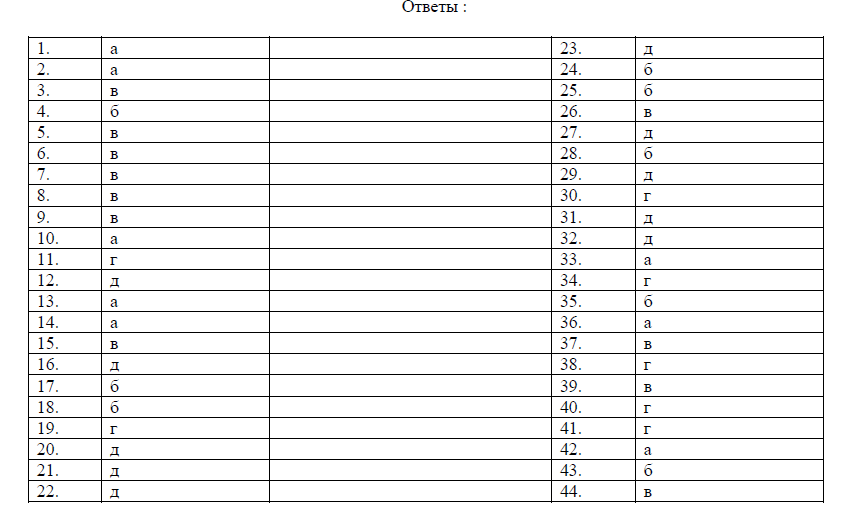 Раздел 2. Средства информационно-коммуникационных технологий.Практическая работа № 1 Операционная система. Графический интерфейс пользователя.ЛР 03, ЛР 04, ЛР 05, ЛР 06МР 02, МР 04, МР 07ПРб 03, ПРб 07ОК (см. п.1.2.)Практические задания:
- загрузка Windows, создание папок и файлов
- элементы рабочего стола и работа с ними- удалить и восстановить обьекты- научиться работать с ножницами/скриншотами и горячими клавишамиРаздел 3. Информационные объекты и процессы.Тема 3.1. Хранение информационных объектов на различных цифровых носителях.ЛР 04, ЛР 05, ЛР 06МР 01, МР 05, МР 07ПРб 04, ПРб 09ОК (см. п.1.2.)Актуализация опорных знаний: Фронтальный опрос 1. Для каких целей используется архивация файлов? 2. Назовите основные архиваторы данных (RAR, ZIP), особенности функционирования, отличия? 3. Принцип работы с архивами? 4. Как можно добавить архив, удалить, распаковать; возможны ли просмотр и редактирование архива? 5. Для чего применяется антивирусное ПО? 6. Какие антивирусные программы вы знаете и пользовались практически? В чём их отличия, какие бывают? Недостатки, проявленные при использовании. 7. Возможны ли просмотр и редактирование заархивированных данных? Закрепление полученных знаний 1. Тестирование 1. Программы-архиваторы это: А) программы для проверки вирусов. Б) Программы для работы с дисками обеспечивают проверку работоспособности, структурирование, дефрагментацию, очистку дисков и сжатие данных. В) программы для создания, редактирования и оформления текстовых документов; Г). специальные программы, с помощью которых можно сжимать отдельные файлы или группы файлов 2. К программам архиваторам относятся: А) Opera, ICQ; Б) WinRar. WinZip; В) Microsoft Word, Microsoft Excel; Г) Basic, Pascal. 3. Компьютерные вирусы - это ... 43 А) файлы, которые невозможно удалить Б) файлы, имеющие определенное расширение В) программы, способные к саморазмножению (самокопированию) Г) программы, сохраняющиеся в оперативной памяти после выключения компьютера 4. К файловым вирусам относятся: А) макро-вирусы Б) шифрованные вирусы; В) Inernet-черви; Г) троянские программы. 5. Антивирусные программы необходимы: А) для работы в глобальной и локальной сетях; Б) для архивации данных; В) для выявления вирусов, лечения зараженных файлов и дисков, предотвращения подозрительных действий. Г) для создания и редактирования различных файлов, а также для сохранения и передачи информации. 6.Программы для выявления неисправностей предназначены для слежения за работой системных компонентов, диагностики и подготовки отчетов об аппаратных неисправностях, а также для обнаружения программных ошибок и восстановления системы А) программы – архиваторы; Б) антивирусные программы; В) файловые менеджеры; Г) программы-оболочки. 7. Архив – это ..: А) папка с документами; Б) поврежденный файл; В) файл, содержащий в себе один или несколько файлов в сжатом виде. Г) совокупность файлов по одной тематике. 8. Упаковывать и распаковывать файлы можно с помощью: А) антивирусных программ; Б) файловых менеджеров; В) программ-архиваторов; Г) языков программирования. 9. Антивирусом является: А) программа проверки и лечения дисков; Б) любая программа, созданная на языках низкого уровня; В) программа, скопированная с плохо отформатированной дискеты; Г) специальная программа, которая может приписывать себя к другим программам и способна «размножаться». 10. К антивирусным программам относятся: А) WinZip, WinRar Б) Dr.Web, Aidstest В) Windows, MS-DOS Г) Basic, C++ 2. Архивирование файлов. 3. Проверка ПК на вирусы.Раздел 3. Информационные объекты и процессы.Практическая работа № 2 Файл как единица хранения информации на компьютереЛР 04, ЛР 05, ЛР 06МР 01, МР 05, МР 07ПРб 04, ПРб 09ОК (см. п.1.2.)- хранения информации на компьютере- Создание архива данныхРаздел 3. Информационные объекты и процессы.Тема 3.2. Основные информационные процессы, их реализация с помощью компьютера.Алгоритмы.ЛР 03, ЛР 04, ЛР 07МР 01, МР 03, МР 05ПРб 02, ПРб 07, ПРб 08ОК (см. п.1.2.)Раздел 3. Информационные объекты и процессы.Практическая работа №3 Среда программирования. Тестирование готовой программы.ЛР 03, ЛР 04, ЛР 07МР 01, МР 03, МР 05, МР 07ПРб 02, ПРб 07, ПРб 08ОК (см. п.1.2.)- запуск Qbasic- открытие файла программы- сохранение файла- порядок копирования фрагментов программы- создание новой программы?- завершение работы в системе программированияРаздел 3. Информационные объекты и процессы.Практическая работа №4 Программная  реализация линейного алгоритма.ЛР 03, ЛР 04, ЛР 07МР 01, МР 03, МР 05, МР 07ПРб 02, ПРб 07, ПРб 08ОК (см. п.1.2.)- оператор- запись функции на языке BASIC- операторы языка BASIC для записи линейных программ- запуск программы на выполнениеРаздел 3. Информационные объекты и процессы.Практическая работа №5 Программная  реализация разветвляющегося алгоритма.ЛР 03, ЛР 04, ЛР 07МР 01, МР 03, МР 05, МР 07ПРб 02, ПРб 07, ПРб 08ОК (см. п.1.2.)- оператор условного перехода- допустимые условия в операторе IF- Qbasic оформляется ветвлениеа) в неполной форме;b) в полной форме?- пример сложных условных операторовРаздел 3. Информационные объекты и процессы.Практическая работа №6 Программная  реализация циклического алгоритма.ЛР 03, ЛР 04, ЛР 07МР 01, МР 03, МР 05, МР 07ПРб 02, ПРб 07, ПРб 08ОК (см. п.1.2.)- пример сложных условных операторов- операторы, используемые при написании циклических программ- оператор NEXTРаздел 3. Информационные объекты и процессы.Практическая работа №7 Программная реализация вывода графических изображений на экран.ЛР 03, ЛР 04, ЛР 07МР 01, МР 03, МР 05, МР 07ПРб 02, ПРб 07, ПРб 08ОК (см. п.1.2.)- графический режим работы экрана- оператор, который используется для построения: прямоугольника, отрезка , окружности и ломаной линии.- оператор для окрашивании фигурРаздел 3. Информационные объекты и процессы.Практическая работа №8 Проведение исследования на основе готовой компьютерной модели.ЛР 03, ЛР 04, ЛР 07МР 01, МР 03, МР 05, МР 07ПРб 02, ПРб 07, ПРб 08ОК (см. п.1.2.)- Проведение исследования на основе готовой компьютерной моделиРаздел 4. Технологии создания и преобразования информационных объектов.Практическая работа №9 Интерфейс MS Word. Создание, сохранение, открытие документа.ЛР 01, ЛР 03, ЛР 04, ЛР 06, ЛР 07, ЛР 08МР 01, МР 03, МР 05, МР 07ПРб 03, ПРб 04ОК (см. п.1.2.)- основные функции текстового процессора Microsoft Word - способы запуска Microsoft Word - сохранение документаРаздел 4. Технологии создания и преобразования информационных объектов.Практическая работа №10 Шрифтовое форматирование текста.ЛР 01, ЛР 03, ЛР 04, ЛР 06, ЛР 07, ЛР 08МР 01, МР 03, МР 05, МР 07ПРб 03, ПРб 04ОК (см. п.1.2.)- основные параметры форматирования шрифта
- применять различные форматы при оформлении текстовых документов (практика)Раздел 4. Технологии создания и преобразования информационных объектов.Практическая работа №11 Форматирование абзацев в MS Word.ЛР 01, ЛР 03, ЛР 04, ЛР 06, ЛР 07, ЛР 08МР 01, МР 03, МР 05, МР 07ПРб 03, ПРб 04ОК (см. п.1.2.)- Абзацные отступы- Абзацные интервалы- Установка отступов для абзацев текста ( практическая работа)- Наберите текст с учетом элементов форматированияРаздел 4. Технологии создания и преобразования информационных объектов.Практическая работа №12 Проверка орфографии и грамматикиЛР 01, ЛР 03, ЛР 04, ЛР 06, ЛР 07, ЛР 08МР 01, МР 03, МР 05, МР 07ПРб 03, ПРб 04ОК (см. п.1.2.)- Создание документов на основе шаблона- Проверка орфографии и грамматики- Включение и отключение автоматической проверки правописания и грамматики- Функция Автозамены- Практическая работа: Создать Стандартное письмо на основе соответствующего шаблонаРаздел 4. Технологии создания и преобразования информационных объектов.Практическая работа №13 Создание и форматирование таблиц в документе MS Word.ЛР 01, ЛР 03, ЛР 04, ЛР 06, ЛР 07, ЛР 08МР 01, МР 03, МР 05, МР 07ПРб 03, ПРб 04ОК (см. п.1.2.)Создание таблиц в документе MS Word- форматирование таблиц в документе MS Word
- Сортировка таблицы- Набрать таблицы по образцуРаздел 4. Технологии создания и преобразования информационных объектов.Практическая работа №14 Работа со встроенным графическим редактором  в MS Word.ЛР 01, ЛР 03, ЛР 04, ЛР 06, ЛР 07, ЛР 08МР 01, МР 03, МР 05, МР 07ПРб 03, ПРб 04ОК (см. п.1.2.)- Создание графического объекта
- Форматирование графического объекта- Группировка фигур
- Работа с надписями- практическая работа (Создать приглашение по образцу и создайть рисунок по образцу)Раздел 4. Технологии создания и преобразования информационных объектов.Практическая работа №15 Работа с редактором формул в MS Word.ЛР 01, ЛР 03, ЛР 04, ЛР 06, ЛР 07, ЛР 08МР 01, МР 03, МР 05, МР 07ПРб 03, ПРб 04ОК (см. п.1.2.)- создавать формулы различной сложности в документах.- редактировать формулы различной сложности в документах.Раздел 4. Технологии создания и преобразования информационных объектов.Практическая работа №16 Создание компьютерных публикаций на основе использования готовых шаблонов. ЛР 01, ЛР 03, ЛР 04, ЛР 06, ЛР 07, ЛР 08МР 01, МР 03, МР 05, МР 07ПРб 03, ПРб 04ОК (см. п.1.2.)- Осуществление выбора способа представления информации в соответствии с поставленной задачей.Раздел 4. Технологии создания и преобразования информационных объектов.Практическая работа №17 Разбиение документа на страницы. Гиперссылки. Колонтитулы. Печать документа.ЛР 01, ЛР 03, ЛР 04, ЛР 06, ЛР 07, ЛР 08МР 01, МР 03, МР 05, МР 07ПРб 03, ПРб 04ОК (см. п.1.2.)- Оформление страниц- Параметры страницы- Печать документов- Колонтитулы и нумерация страниц- Настройка колонтитула- Нумерация страниц- практическая работа Создайте отчет по выполнению лабораторных работ. Для этого выполните следующие действия:Раздел 4. Технологии создания и преобразования информационных объектов.Практическая работа № 18 MS Excel Ввод данных в ячейку. Форматирование текста. Оформление таблицы.ЛР 03, ЛР 04, ЛР 05, ЛР 08МР 01, МР 04, МР 06, МР 08ПРб 03, ПРб 04, ПРб 05ОК (см. п.1.2.)- оформление таблицы- Представление числовой информации различными способамиРаздел 4. Технологии создания и преобразования информационных объектов.Практическая работа № 19 Работа с формулами и функциями в MS Excel.ЛР 03, ЛР 04, ЛР 05, ЛР 08МР 01, МР 04, МР 06, МР 08ПРб 03, ПРб 04, ПРб 05ОК (см. п.1.2.)- вставка формулы- категории функций- СУММ, СРЗНАЧ, ЕСЛИ, СЕГОДНЯ, МАКС,МИН- порядок выполнения сортировки данных таблицыРаздел 4. Технологии создания и преобразования информационных объектов.Практическая работа № 20 Применение в расчетах абсолютной адресации и ссылок на именованные ячейки.ЛР 03, ЛР 04, ЛР 05, ЛР 08МР 01, МР 04, МР 06, МР 08ПРб 03, ПРб 04, ПРб 05ОК (см. п.1.2.)- Абсолютный адрес ячейки- Относительный адрес ячейки- Имя ячейки- возможностями их применения в расчетах.Раздел 4. Технологии создания и преобразования информационных объектов.Практическая работа № 21 Построение и редактирование диаграмм и графиков.ЛР 03, ЛР 04, ЛР 05, ЛР 08МР 01, МР 04, МР 06, МР 08ПРб 03, ПРб 04, ПРб 05ОК (см. п.1.2.)- построение диаграмм по данным таблицы- работа с данными диаграмм- типы диаграмм- расчетные формулыРаздел 4. Технологии создания и преобразования информационных объектов.Практическая работа № 22 Поиск, сортировка и отбор данных в MS Excel.ЛР 03, ЛР 04, ЛР 05, ЛР 08МР 01, МР 04, МР 06, МР 08ПРб 03, ПРб 04, ПРб 05ОК (см. п.1.2.)Осуществление поиска информации в электронных таблицах.- форматирование данных в ячейке- граница и заливка  ячеек- изменение формата числа- установление фильтра и работа с нимРаздел 4. Технологии создания и преобразования информационных объектов.Практическая работа № 23 Создание таблиц в СУБД MS Access.ЛР 03, ЛР 04, ЛР 05, ЛР 08МР 01, МР 04, МР 06, МР 08ПРб 03, ПРб 04, ПРб 06ОК (см. п.1.2.)Раздел 4. Технологии создания и преобразования информационных объектов.Практическая работа № 24 Создание связей и запросов в базе данных.ЛР 03, ЛР 04, ЛР 05, ЛР 08МР 01, МР 04, МР 06, МР 08ПРб 03, ПРб 04, ПРб 06ОК (см. п.1.2.)Раздел 4. Технологии создания и преобразования информационных объектов.Практическая работа № 25 Модификация таблиц и работа с данными с использованием запросов в СУБД MS Access.ЛР 03, ЛР 04, ЛР 05, ЛР 08МР 01, МР 04, МР 06, МР 08ПРб 03, ПРб 04, ПРб 06ОК (см. п.1.2.)Раздел 4. Технологии создания и преобразования информационных объектов.Практическая работа № 26 Создание пользовательских форм для работы с данными в базе данных.ЛР 03, ЛР 04, ЛР 05, ЛР 08МР 01, МР 04, МР 06, МР 08ПРб 03, ПРб 04, ПРб 06ОК (см. п.1.2.)Раздел 4. Технологии создания и преобразования информационных объектов.Практическая работа № 27 Работа с данными и создание отчетов в  СУБД Access.ЛР 03, ЛР 04, ЛР 05, ЛР 08МР 01, МР 04, МР 06, МР 08ПРб 03, ПРб 04, ПРб 06ОК (см. п.1.2.)Раздел 4. Технологии создания и преобразования информационных объектов.Практическая работа № 28 Создание и редактирование графических и мультимедийных объектов.ЛР 02, ЛР 04, ЛР 05, ЛР 07 МР 01, МР 04, МР 06, МР 07ПРб 03, ПРб 04ОК (см. п.1.2.)Создание информационных объектов сложной структуры, в том числе гипертекстовыхРаздел 4. Технологии создания и преобразования информационных объектов.Практическая работа № 29  Средства компьютерных презентаций для выполнения учебных заданий .ЛР 02, ЛР 04, ЛР 05, ЛР 07 МР 01, МР 04, МР 06, МР 07ПРб 03, ПРб 04ОК (см. п.1.2.)Иллюстрация учебных работ с использованием средств информационных технологий.Раздел 5. Телекоммуникационные технологии.Тема 5.2 Поиск и передача информации с использованием компьютера.ЛР 01, ЛР 02, ЛР 06, ЛР 07, ЛР 08МР 01, МР 02, МР 06ПРб 03, ПРб 04, ПРб 09, ПРб 10, ПРб 11ОК (см. п.1.2.)- Оценивание достоверности информации при сопоставлении различных источников. - Осуществление поиска информации в компьютерных сетях- применения информационных образовательных ресурсов в учебной деятельности - Осуществление поиска информации или информационного объекта в тексте, файловых структурах, базах данных, сети Интернет.Раздел 5. Телекоммуникационные технологии.Практическая работа №30 Создание ящика электронной почты. Формирование адресной книги.ЛР 01, ЛР 02, ЛР 06, ЛР 07, ЛР 08МР 01, МР 02, МР 06ПРб 03, ПРб 04, ПРб 09, ПРб 10, ПРб 11ОК (см. п.1.2.)- Создание ящика электронной почты - Настройка его параметров. Формирование адресной книги.Раздел 5. Телекоммуникационные технологии.Практическая работа №31 Программные поисковые сервисы.ЛР 01, ЛР 02, ЛР 06, ЛР 07, ЛР 08МР 01, МР 02, МР 06ПРб 03, ПРб 04, ПРб 09, ПРб 10, ПРб 11ОК (см. п.1.2.)- Оценивание достоверности информации при сопоставлении различных источников. - Осуществление поиска информации в компьютерных сетяхРаздел 5. Телекоммуникационные технологии.Практическая работа №32 Информационные ресурсы общества.ЛР 01, ЛР 02, ЛР 06, ЛР 07, ЛР 08МР 01, МР 02, МР 06ПРб 03, ПРб 04, ПРб 09, ПРб 10, ПРб 11ОК (см. п.1.2.)- применения информационных образовательных ресурсов в учебной деятельности - Осуществление поиска информации или информационного объекта в тексте, файловых структурах, базах данных, сети Интернет.